E-TUND – KOHTUME ÜHISES VIRTUAALSES KLASSIRUUMIS        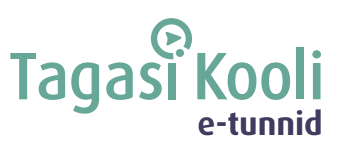 TUNNIKAVA #432* Tunnikava on loodud selleks, et pakkuda õpetajatele välja erinevaid variante õpilaste aktiivseks kaasamiseks tunni teemasse. Tunnikavas on meetodite osas tihti välja pakutud valikuvariante ja õpetaja teeb ise otsuse, millist meetodit kasutada. Tunnikava ei pea tingimata kasutama.Tunni teema:Kuidas luua üheskoos entsüklopeediat?Külalisõpetaja:Ivo Kruusamägi, eestikeelse Vikipeedia administraatorÕpilased:7.-9. klass, 10.-12. klassTunni õpieesmärk:Õpilane teab osaluskultuuri põhimõtteid ning oskab kasutada Vikipeediat.Seos RÕK-iga:digipädevus, õpipädevus45-minutilise tunni ülesehitus:Tunni ettevalmistusõpetajatele ja õpilastele:Vajalikud vahendid video vaatamiseks: arvuti, internetiühendus, kõlarid, projektor. Palun avage arvuti, projektor ja e-tunni YouTube'i link.Logige võimalusel sisse YouTube'i keskkonda, et saaksite anda märku oma klassi liitumisest tunniga ja edastada õpilaste küsimusi.Kontrollige kõlareid, et heli oleks kosta kogu klassiruumis.Et edastada õpilaste küsimusi otseülekande ajal, vajutage vasakus allservas olevale YouTube’i nupule, mis avab video uues aknas koos vestlusaknaga küsimuste jaoks (järelvaatamisel pole seda vaja teha):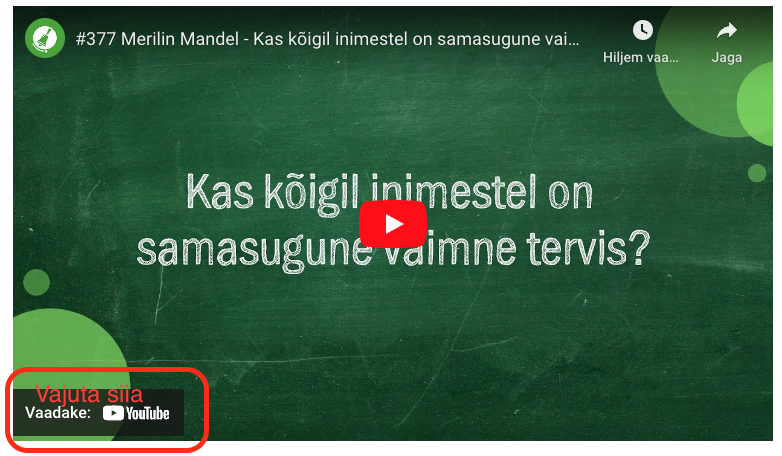 ETTEVALMISTUS E-TUNNIKSTutvuge õpilaste töölehega. NB! Kui soovite töölehte oma klassi jaoks kohendada, muutke DOCX failis olevat töölehte just teie klassile sobivaks kustudades või lisades ülesandeid. Siis printige tööleht ja jagage vajalik õpilastele. Tunni teema taust:Vikipeedia on kui teadmiste varalaegas. Pidevalt arenev ja täienev võrguentsüklopeedia on tänaseks muutunud entsüklopeedia sünonüümiks ja vähesed mäletavad, et kunagi oli midagi ka paberil. Eestikeelse Vikipeedia administraator Ivo Kruusamägi selgitab, mida tähendab osaluskultuur, milline on Vikipeedia tähtsus ja kuidas seda kasutada.Häälestus ja ülesanne video ajaks5 minMis sa arvad, millised olid viis kõige vaadatumat Vikipeedia artiklit märtsis 2023? Lisa artiklite teemad tabelisse.Artiklite teemad: keemiliste elementide loend, kevadine pööripäev, suveaeg, rahvusvaheline naistepäev, EestiStatistikat Vikipeedia kohta leiab siit: https://pageviews.wmcloud.org/topviews/?project=et.wikipedia.org&platform=all-access&date=last-month&excludes=Otseülekande  vaatamine ja küsimuste esitamine20 minKÜSIMUSTE ESITAMINE KÜLALISÕPETAJALEYoutube’i vestlusesse ootame koolidelt küsimusi külalisõpetajale vormis:Kaari 12. klass, Kurtna Kool. Kuidas saada presidendiks?Õpetaja küsib õpilastelt ja valib välja parimad küsimused. Õpetaja või üks õpetaja pooltmääratud õpilane kirjutab küsimused YouTube'i vestlusaknasse.Kui õpilased jälgivad tundi oma seadmest, siis leppige õpilastega enne tundi kokkuYouTube’i vestluses osalemise reeglid. Reeglite õpetamiseta õpilasi Youtube’i lasta eitohi, sest õpilased hakkavad tundi segama. Kui vestlus muutub liialt segavaks, suletakse vestlus ja küsimusi esitada ei saa. Palun hoiatage oma õpilasi, et võib juhtuda, et kõigile küsimustele ei jõua otseülekandes vastata. Mida varem jõuate küsimused saata, seda suurema tõenäosusega jõuame vastata. Õpilaste iseseisevtöö20 minKlassiviki. Moodustada 3-4-liikmelised rühmad. Iga rühm mõtleb välja ühe teema, mille kohta nad kirjutavad lühikese artikli (4-5 lauset). Kui artiklid on valmis, siis vahetada neid teiste rühmadega, kes lisavad sinna omalt poolt midagi juurde (täiendavad teksti, lisavad viite, joonistavad pildi, graafiku vms), mida rohkem erinevaid rühmi artiklid läbivad, seda parem. Lõpuks jõuavad artiklid algsete loojate juurde tagasi, kes hindavad, kas koostööna valminud artikkel muutus paremaks. Lehe kujundus on ette antud, aga võimalus on lasta õpilastel terve leht ka ise kujundada.Võimalikud lisamaterjalidVikipeedia kohta Vikipeediast - https://et.wikipedia.org/wiki/Eestikeelne_VikipeediaArtikkel: “Vaba entsüklopeedia ei tähenda reeglivaba entsüklopeediat” - https://www.err.ee/1608936794/ivo-kruusamagi-vaba-entsuklopeedia-ei-tahenda-reeglivaba-entsuklopeediat